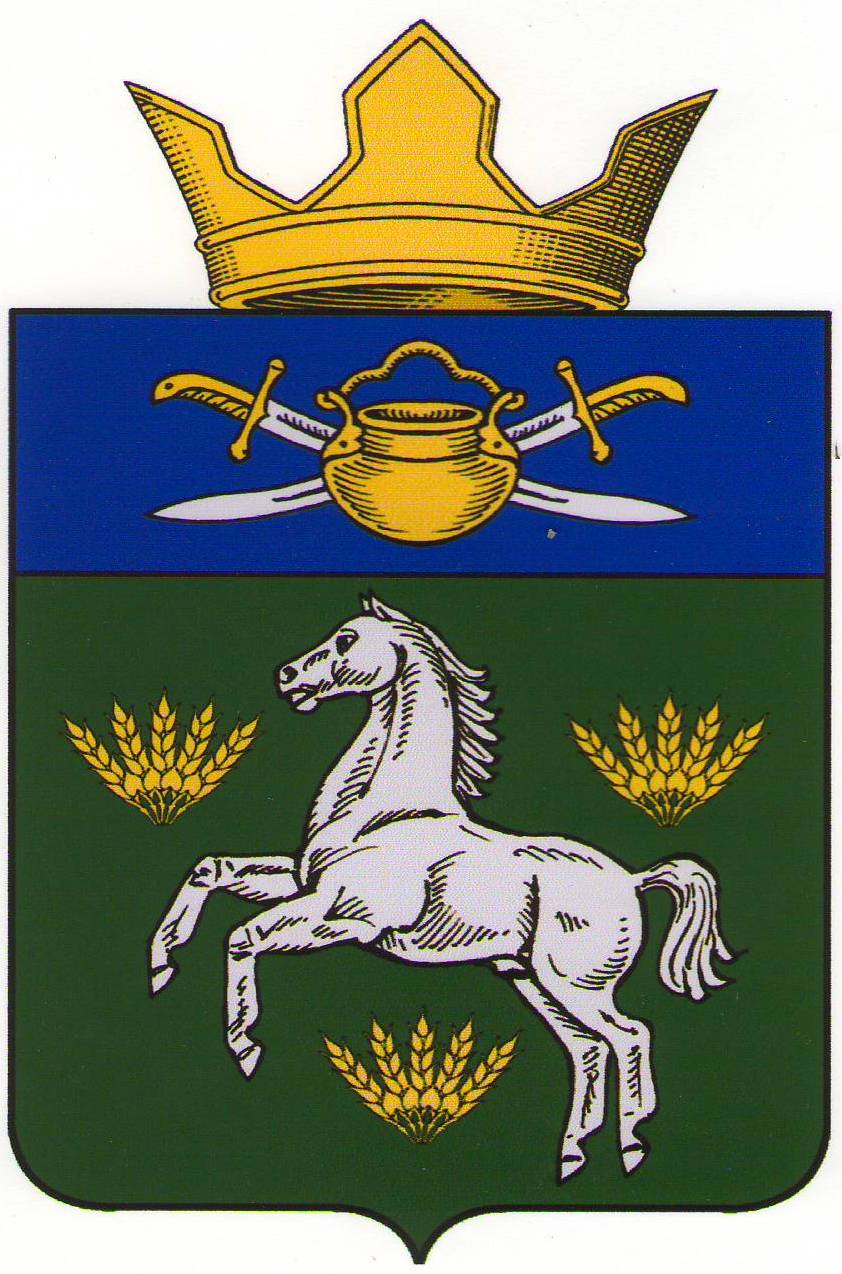 СОВЕТ НАРОДНЫХ ДЕПУТАТОВНАГОЛЕНСКОГО СЕЛЬСКОГО ПОСЕЛЕНИЯКОТЕЛЬНИКОВСКОГО МУНИЦИПАЛЬНОГО РАЙОНАВОЛГОГРАДСКОЙ ОБЛАСТИ                                                      РЕШЕНИЕот 20.04. 2020г.                                                                                № 18/36О внесении изменений в Порядок размещения нестационарных торговых объектов на территории Наголенского сельского поселения, утвержденный решением Совета народных депутатов Наголенского сельского поселения Котельниковского муниципального района Волгоградской области от 18.10.2016г. № 44/91Рассмотрев письмо Комитета промышленной политики, торговли и топливно-энергетического комплекса Волгоградской области 15.04.2020г. № 03-62-08/1691, в соответствии с Федеральным законом от 28.12.2009г. N 381-ФЗ «Об основах государственного регулирования торговой деятельности в Российской Федерации», Федеральным законом от 06.10.2003 N 131-ФЗ «Об общих принципах организации местного самоуправления в Российской Федерации», Законом Волгоградской области от 27.10.2015г. N 182-ОД «О торговой деятельности в Волгоградской области» и  Уставом  Наголенского сельского поселения Котельниковского муниципального района Волгоградской области, Совет народных депутатов Наголенского сельского поселения Котельниковского муниципального района Волгоградской области РЕШИЛ:       	1. Внести в Порядок размещения нестационарных торговых объектов на территории Наголенского сельского поселения, утвержденный решением Совета народных депутатов Наголенского сельского поселения Котельниковского муниципального района Волгоградской области от  18.10.2016г. № 44/91 (далее - Порядок) следующие изменения:	1.1. Пункт 2.7. раздела 2 Порядка дополнить подпунктом 2.7.4. следующего содержания:«2.7.4. В случае поступления в период с 01 апреля 2020 года по 31 декабря 2020 года заявления от хозяйствующего субъекта на заключение договора на размещение нестационарного торгового объекта для реализации сезонных товаров (безалкогольные напитки, мороженое, плодоовощная продукция, бахчевые культуры, цветочная продукция, рассада, саженцы, семена) имеющихся в схемах размещения нестационарных торговых объектов на территории  Наголенского сельского поселения Котельниковского муниципального района Волгоградской области.»;1.2. Пункт 3.1. раздела 3 Порядка дополнить подпунктом 3.1.3. следующего содержания:«3.1.3. На период с 01 апреля 2020 года по 01 октября 2020 года производится снижение на 50 процентов базовых цен за  площади размещения нестационарного торгового объекта в месяц.»;1.3.Приложение №2 изложить в новой редакции согласно приложению;1.4. Пункт 3.2. раздела 3 Порядка изложить в новой редакции:«3.2. Перечисление платы по Договору на размещение нестационарных торговых объектов, срок размещения которых, превышает 1 год, производится ежеквартально равными долями в течение каждого расчетного периода. За текущий квартал перечисление арендной платы осуществляется до 10-го числа месяца, следующего за отчетным периодом.  Перечисление платы по Договору на размещение нестационарных торговых объектов, срок размещения которых менее 1 года, производится единовременно. Хозяйствующий субъект, с которым заключен Договор на размещение, обязан внести в течение 5-ти дней со дня заключения Договора на размещение плату в полном объеме.На   период с 01 апреля 2020 года по 01 октября 2020 года: устанавливается отсрочка уплаты по действующим договорам на право размещения нестационарных торговых объектов со сроком погашения отсроченных платежей в 2021 году;устанавливается отсрочка уплаты по договорам на право размещения нестационарных торговых объектов, которые будут заключены в период с 01 апреля 2020 года по 01 октября 2020 года, со сроком погашения отсроченных платежей в 2021 году.».      	2. Настоящее решение вступает в силу со дня подписания и подлежит официальному обнародованию.Председатель СоветаНародных депутатовНаголенского сельского поселения                                         Н.Г.Габиташвили   Приложение крешению СНД Наголенскогосельского поселенияот 20.04.2020 г.№18/36Приложение № 2к Порядкуразмещения нестационарныхторговых объектовна территории  Наголенского сельского поселения  Котельниковского муниципального района Волгоградской областиКОЭФФИЦИЕНТЫ КЛАССА ПОТРЕБИТЕЛЬСКИХ ТОВАРОВИЛИ ОКАЗЫВАЕМЫХ УСЛУГ В ЗАВИСИМОСТИ ОТ ЗОНЫ РАСПОЛОЖЕНИЯ НЕСТАЦИОНАРНОГО ТОРГОВОГО ОБЪЕКТА И ЕГО ПЛОЩАДИНАЧАЛЬНАЯ ЦЕНА РАЗМЕЩЕНИЯ НЕСТАЦИОНАРНОГО ТОРГОВОГО ОБЪЕКТАТерритория  Наголенского сельского поселения  Котельниковского муниципального района Волгоградской области, входящая в зону 0: территория в границах:- х.НагольныйN зоныНачальная цена 1 кв.м места размещения нестационарного торгового объекта, руб.Начальная цена 1 кв.м места размещения нестационарного торгового объекта, на период с 01.04.202г. по 01.10.2020г.рубНестационарные торговые объекты (в том числе киоски до , павильоны до )Нестационарные торговые объекты (в том числе киоски до , павильоны до )Павильоны от 30 до Павильоны от коэффициенткоэффициенткоэффициенткоэффициентпродовольственные и непродовольственные товарыхлебобулочные изделия, периодическая печатная продукцияпродовольственные и непродовольственные товарыпродовольственные и непродовольственные товары050250,40,20,60,8